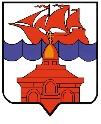 РОССИЙСКАЯ ФЕДЕРАЦИЯКРАСНОЯРСКИЙ КРАЙТАЙМЫРСКИЙ ДОЛГАНО-НЕНЕЦКИЙ МУНИЦИПАЛЬНЫЙ РАЙОНГЛАВА СЕЛЬСКОГО ПОСЕЛЕНИЯ ХАТАНГАПОСТАНОВЛЕНИЕО предоставлении разрешения на условно разрешенный вид использования земельного участкаВ соответствии со статьей 39 Градостроительного кодекса Российской Федерации от 29.12.2004 № 190-ФЗ, Федеральным законом от 06.10.2003 № 131-ФЗ «Об общих принципах организации местного самоуправления в Российской Федерации», Уставом сельского поселения Хатанга, заключением о результатах публичных слушаний от 04.10.2021 года, ПОСТАНОВЛЯЮ:Предоставить разрешение на условно разрешенный вид использования земельного участка «Гаражные объекты» для земельного участка площадью 100 кв. м. расположенном в зоне природного ландшафта (Р-3) в кадастровом квартале 84:05:0020205 по адресу: Красноярский край, Таймырский Долгано-Ненецкий район, сельское поселение Хатанга, село Хатанга, западнее здания РОВД по ул. Советская, № 14.Направить копию настоящего постановления Усовой Анастасии Юрьевне, проживающей по адресу: Красноярский край, Таймырский Долгано-Ненецкий район, сельское поселение Хатанга, п. Хета, ул. Набережная, № 14, кв. 4.Контроль за исполнением настоящего постановления оставляю за собой.Глава сельского поселения Хатанга 					           А. С. Скрипкин 06.10.2021 г. № 059 – ПГ